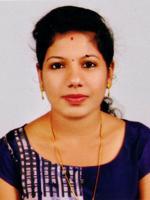 SONIYA Email : soniya-395619@2freemail.com 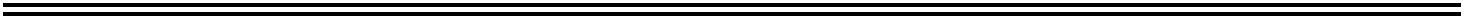 Seeking a position as to utilize my skills, knowledge and abilities gained from my experience and education to contribute to the organization that provides me with an opportunity for more learning and career growthWORK EXPERIENCE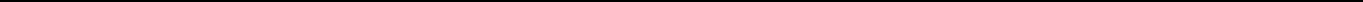 Internetever Technologies,Thrissur,Kerala (16th August 2016 to 27th August 2018)Designation : Exe. Secretary to MD HR AdministratorResponsibilities :Duties includes that of Recruitment, Training, Reporting, and interacting with clientsEmployees Time Tracker checking & preparing consolidated Time TrackerProject file documentationChecking salary statement & work duration statementMaintain leaves & attendance of employees1Follow employees relieving formalities (Issuing Ex. Letter, salary certificates, Relieving letter)Domain Registration, Domain renewals, Hosting & also informing clients about renewals before its expirationLive chat login on our website & Report sent to sirEmployees working status checkingorganizing office meetingsEDUCATIONAL QUALIFICATION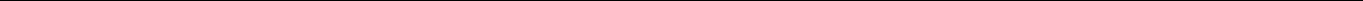 MA Economics From Sacred Heart College ChalakudyBA Economics from St. Joseph College IrinjalakudaHigh School Passed From H.D.P.S.H.S.S EdathirinjiTECHNICAL QUALIFICATIONIDCAF (International Diploma in Computerized Accounting and Finance)Basic and Advanced AccountingPractical AccountingFinancial AccountingComputerized Accounting –Tally –ERP-9Additional Accounting Software’s - QuickBooks and PeachtreeIFRS FundamentalsGSTSAP Finance end user coursesPERSONAL  PROFILEDECLARATIONI declare that the above mentioned details are true to the best of my knowledge and belief.SONIYA Date of Birth:30/05/1993Gender:FemaleNationality:IndianMarital Status:MarriedVisa status:Husband VisaLanguages Known:English, Malayalam